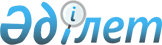 Об утверждении стандарта оказания государственной услуги "Выдача справок в пенсионные фонды, территориальные подразделения Комитета дорожной полиции Министерства внутренних дел для оформления наследства несовершеннолетним детям"
					
			Утративший силу
			
			
		
					Постановление акимата Костанайской области от 28 января 2008 года № 68. Зарегистрировано Департаментом юстиции Костанайской области 11 марта 2008 года № 3602. Утратило силу постановлением акимата Костанайской области от 20 мая 2010 года № 193

       Сноска. Утратило силу постановлением акимата Костанайской области от 20.05.2010 № 193.

       В соответствии со статьей 9-1 Закона Республики Казахстан от 27 ноября 2000 года "Об административных процедурах" и постановлением Правительства Республики Казахстан от 30 июня 2007 года № 558 "Об утверждении Типового стандарта оказания государственной услуги" акимат Костанайской области ПОСТАНОВЛЯЕТ:

      1. Утвердить прилагаемый стандарт оказания государственной услуги "Выдача справок в пенсионные фонды, территориальные подразделения Комитета дорожной полиции Министерства внутренних дел для оформления наследства несовершеннолетним детям".

      2. Контроль за исполнением настоящего постановления возложить на заместителя акима области Бектурганова С.Ч.

      3. Настоящее постановление вводится в действие по истечении десяти календарных дней после дня его первого официального опубликования.      Исполняющий обязанности

      акима области      СОГЛАСОВАНО

Утвержден           

постановлением акимата    

от 28 января 2008 года № 68   Стандарт оказания государственной услуги

"Выдача справок в пенсионные фонды,

территориальные подразделения Комитета

дорожной полиции Министерства внутренних дел

для оформления наследства несовершеннолетним детям" 

1. Общие положения      1. Определение государственной услуги: "Выдача справок в пенсионные фонды, территориальные подразделения Комитета дорожной полиции Министерства внутренних дел (далее - МВД) для оформления наследства несовершеннолетним детям". 

      2. Форма оказываемой государственной услуги: частично автоматизирована.

      3. Данный вид услуги оказывается на основании статьи 13, 43 Закона Республики Казахстан "О правах ребенка в Республике Казахстан", подпункта 10) пункта 18 "Положения об органах опеки и попечительства", утвержденного постановлением Правительства Республики Казахстан от 9 сентября 1999 года № 1346 "Об утверждении Положений об органах опеки и попечительства Республики Казахстан, о патронате и Правил организации централизованного учета детей, оставшихся без попечения родителей".

      4. Отделы образования, предоставляющие государственную услугу, приведены в приложении 1 к настоящему Стандарту без участия иных субъектов.

      5. Формой завершения (результатом) оказываемой государственной услуги является выдача справки в пенсионные фонды, территориальные подразделения Комитета дорожной полиции Министерства внутренних дел (далее - МВД) для оформления наследства несовершеннолетним детям. 

      6. Государственная услуга оказывается физическим лицам.

      7. Сроки ограничений по времени при оказании государственной услуги:

      1) сроки оказания государственной услуги с момента сдачи потребителем необходимых документов - в течение 7 дней;

      2) максимально допустимое время ожидания в очереди при сдаче необходимых документов -  не более 40 минут;

      3) максимально допустимое время ожидания в очереди при получении документов - наиболее 40 минут.

      8.  Выдача справок  гражданам производится бесплатно.

      9. Стандарт оказания государственной услуги "Выдача справок в пенсионные фонды, территориальные подразделения Комитета дорожной полиции МВД для оформления наследства  несовершеннолетним детям" размещается на сайтах акимов, на стендах отделов образования согласно  приложению 1, 2  к настоящему Стандарту.

      10. График работы: в рабочие дни - с 09.00 часов до 18.00 часов,  обеденный перерыв - с 13.00 часов до 14.00 часов, выходные дни - суббота, воскресенье. Прием осуществляется без предварительной записи и ускоренного обслуживания.

      11. Помещение для приема граждан приспособлено для работы с потребителями услуги, обеспечена противопожарная безопасность, созданы условия для людей с ограниченными возможностями для ожидания и подготовки необходимых документов.  

2. Порядок оказания государственной услуги      12. Перечень необходимых документов  для получения государственной услуги: 

      1) удостоверение личности  законного представителя (копия);

      2) заявление на выдачу справки (в произвольной форме); 

      3) свидетельства о рождении несовершеннолетних детей (копии); 

      4) свидетельство о браке законных представителей или о расторжении брака (копия); 

      5) документы, удостоверяющие право наследования пенсионных накоплений или автотранспортного средства несовершеннолетними детьми (копии); 

      6) согласие несовершеннолетнего ребенка от 10 лет в письменной форме.     

      Прием документов на выдачу справок в пенсионные фонды, территориальные подразделения Комитета дорожной полиции МВД для оформления наследства  несовершеннолетним детям производится отделами образования в соответствии с приложением 1.

      13. Бланки по данной государственной услуге не предусматриваются.

      14. Адрес и номер кабинета ответственного лица, которому сдаются заявления и другие документы, необходимые для получения государственной услуги указаны в приложении 1.

      15. Подтверждением того, что потребитель сдал все необходимые документы для получения государственной услуги, является талон,  в котором содержится дата получения заявителем государственной услуги.

      16. Результат оказания государственной услуги предоставляется в процессе личного посещения потребителем отдела образования. Конечный результат оказания услуги выдается ответственным лицом отдела образования по адресу указанному в приложении 1.

      17. Основанием для приостановления оказания или отказа в предоставлении государственной услуги является предъявление неполного пакета необходимых документов.  

3. Принципы работы      18. Принципами работы по отношению к потребителю услуги являются: вежливость, предоставление исчерпывающей информации об оказываемой государственной услуге, обеспечение сохранности, защиты и конфиденциальности информации о содержании документов потребителя, обеспечение сохранности документов, до момента получения в установленные сроки. 

4. Результаты работы      19. Результаты оказания государственной услуги "Выдача справок в пенсионные фонды, территориальные подразделения Комитета дорожной полиции МВД для оформления наследства  несовершеннолетним детям" измеряются показателями качества и доступности согласно приложению 3 к настоящему Стандарту.

      20. Целевые значения показателей качества и доступности государственных услуг, по которым оценивается работа государственного учреждения, оказывающего услуги, ежегодно утверждаются специально созданной рабочей группой. 

5. Порядок обжалования      21. Разъяснение порядка обжалования действия (бездействия) уполномоченных должностных лиц и оказание содействия в подготовке жалобы производится в акиматах, отделах образования районов и городов согласно  к приложению 1, 2.

      22. Жалоба подается в письменном виде по почте либо нарочно через канцелярию акиматов, отделов образования районов и городов в рабочие дни по адресу указанному в приложение 1, 2.

      Обращения, поданные в порядке, установленном законодательством Республики Казахстан, подлежат обязательному приему, регистрации, учету и рассмотрению.

      23. Принятие жалобы подтверждается выдачей заявителю талона, предусматривающего срок и место получения ответа на поданную жалобу, контактных лиц у которых можно  узнать о ходе рассмотрения жалобы с указанием  даты и времени, фамилии и инициалов лица, принявшего жалобу, а также номер телефона, по которому можно получить информацию о ходе рассмотрения жалобы.  

6. Контактная информация      24. График приема руководителей отделов образования и акиматов районов и городов, адрес, сайт, телефон указаны в приложении 2, график работы отделов образования указан в пункте 10  к настоящему Стандарту.

      25. Дополнительную информацию по вопросу выдачи справок в пенсионные фонды, территориальные подразделения Комитета дорожной полиции МВД для оформления наследства  несовершеннолетним детям можно  получить в  отделах образования согласно приложению 1 к настоящему Стандарту.

Приложение 1               

к Стандарту оказания государственной  

услуги "Выдача справок в пенсионные   

фонды, территориальные подразделения  

Комитета дорожной полиции Министерства 

внутренних дел для оформления     

наследства несовершеннолетним детям"    Контактные данные отделов образования,

предоставляющих государственную услугу

 Продолжение таблицы:

Приложение 2               

к Стандарту оказания государственной   

услуги "Выдача справок в пенсионные    

фонды, территориальные подразделения   

Комитета дорожной полиции Министерства  

внутренних дел для оформления       

наследства несовершеннолетним детям"    Контактные данные акиматов,

отделов образования

 Продолжение таблицы:

Приложение 3                

к Стандарту оказания государственной   

услуги "Выдача справок в пенсионные    

фонды, территориальные подразделения   

Комитета дорожной полиции Министерства  

внутренних дел для оформления      

наследства несовершеннолетним детям"    Таблица.

Значения показателей качества и доступности

 
					© 2012. РГП на ПХВ «Институт законодательства и правовой информации Республики Казахстан» Министерства юстиции Республики Казахстан
				№НаименованиеАдрес1Государственное

учреждение "Отдел

образования акимата

Алтынсаринского района"110110, Алтынсаринский

район, село Силантьевка,

улица Шипина, 12Государственное

учреждение "Отдел

образования акимата

Амангельдинского района"110200, Амангельдинский

район, село Амангельды,

улица Б. Майлина, 143Государственное

учреждение "Отдел

образования акимата

Аулиекольского района"110400, Аулиекольский

район, село Аулиеколь,

улица Ленина, 294Государственное

учреждение "Отдел

образования акимата

Денисовского района"110500, Денисовский район,

село Денисовка, улица

Калинина, 55Государственное

учреждение "Отдел

образования акимата

Жангельдинского района"110600, Джангельдинский

район, село Торгай, улица

Алтынсарина, 46Государственное

учреждение "Отдел

образования

Житикаринского района"110700, Житикаринский

район, город Житикара, 4

микрорайон, дом 277Государственное

учреждение "Отдел

образования акимата

Карабалыкского района"110900, Карабалыкский

район, село Карабалык,

улица Ленина, 98Государственное

учреждение "Отдел

образования акимата

Камыстинского района"110800, Камыстинский

район, село Камысты, улица

Ленина, 229Государственное

учреждение "Отдел

образования акимата

Карасуского района"111000, Карасуский район,

село Карасу, улица

Исакова, 6810Государственное

учреждение "Отдел

образования акимата

Костанайского района"111100, Костанайский

район, село Затобольск,

улица Школьная, 4011Государственное

учреждение "Отдел

образования акимата

Мендыкаринского района"111300, Мендыкаринский

район, село Боровское,

улица Школьная, 612Государственное

учреждение "Отдел

образования акимата

Наурзумского района"111400, Наурзумский район,

село Караменды, улица Ш.

Жанибека, 113Государственное

учреждение "Отдел

образования акимата

Сарыкольского района"111600, Сарыкольский

район, село Сарыколь,

улица Ленина, 9114Государственное

учреждение "Отдел

образования акимата

Тарановского района"1117000, Тарановский

район, село Тарановское,

улица Калинина, 6015Государственное

учреждение "Отдел

образования акимата

Узункольского района"111800, Узункольский

район, село Узунколь,

улица Абылайхана, 3816Государственное

учреждение "Отдел

образования акимата

Федоровского района"111900, Федоровский район,

село Федоровка, улица

Ленина, 1417Государственное

учреждение "Отдел

образования акимата

города Аркалыка"110300, город Аркалык,

проспект Абая, 2918Государственное

учреждение "Отдел

образования акимата

города Костаная"110000, город Костанай,

улица Байтурсынова, 6819Государственное

учреждение "Отдел

образования акимата

города Лисаковск"111200, город Лисаковск, 2

микрорайон, дом 820Государственное

учреждение "Отдел

образования акимата

города Рудный"111500, город Рудный,

улица Ленина, 30Электронные адреса№ кабинета должностного лицаКод, телефонalroo@mail.ruкабинет № 28(71445)-2-12-54

8(71445)-2-11-84amangeld@mail.ruкабинет № 38(71440)-2-15-83

8(71440)-2-12-68aulruo2004@mail.kzкабинет № 208(71453)-2-11-40dnroo@rambler.ruкабинет № 328(71434)-9-13-06

8(71434)-9-26-01torgay-roo@mail.ruкабинет № 1098(71439)-2-11-62

8(71439)-2-15-77jit.roo@mail.ruкабинет № 68(71435)-2-30-37

8(71435)-2-49-77karroo@mail.ruкабинет № 38(71441)-3-31-76

8(71441)-3-23-22kmroo@mail.ruКабинет № 28(71437)-2-16-52

8(71437)-2-10-71karasu_roo@mail.ruкабинет № 38(71452)-2-14-80kostregion_roo@mail.kzкабинет № 18(71455)-2-18-47

8(71455)-2-42-48mroolt@mail.kzкабинет № 6 8(71443)-2-22-71

8(71443)-2-16-89nauroo@mail.ruкабинет № 1168(71454)-2-14-49saroo2@yandex.ruкабинет № 158(71451)-2-17-43rootrn@rambler.ruкабинет № 98(71436)-3-67-54uzunroos@mail.kzкабинет № 18(71444)-2-42-35froo_s@mail.ruкабинет № 28(71442)-2-19-04

8(71442)-2-19-50goroo.ark@rambler.ruкабинет № 2168(71430)-7-09-36

8(71430)-7-19-50avdeyev@goruo.kostanay.

kzкабинет № 118(7142)-54-55-03goroo@goroo.lisakovsk.

kzкабинет № 48(71433)-3-26-91

8(71433)-3-43-61Rud_goroo@mail.ruкабинет № 2068(71431)-4-65-17

8(71431)-4-67-78№НаименованиеАдрес1Вышестоящий орган

государственного учреждения

"Акимат Алтынсаринского

района"110101, Алтынсаринский

район, село Убаганское

улица, Ленина, 41Начальник государственного

учреждения "Отдел

образования акимата

Алтынсаринского района"110110, Алтынсаринский

район, село

Силантьевка, улица

Шипина, 12Вышестоящий орган

государственного учреждения

"Акимат Амангельдинского

района"110200, Амангельдинский

район, село Амангельды,

улица Б. Майлина, 142Начальник государственного

учреждения "Отдел

образования акимата

Амангельдинского района"110200, Амангельдинский

район, село Амангельды,

улица Б. Майлина, 143Вышестоящий орган

государственного учреждения

"Акимат Аулиекольского

района"110400, Аулиекольский

район, село Аулиеколь,

улица 1 мая, 443Начальник государственного

учреждения "Отдел

образования акимата

Аулиекольского района"110400, Аулиекольский

район, село Аулиеколь,

улица Ленина, 294Вышестоящий орган

государственного учреждения

"Акимат Денисовского

района"110500, Денисовский

район, село Денисовка,

улица Калинина, 54Начальник государственного

учреждения "Отдел

образования акимата

Денисовского района"110500, Денисовский

район, село Денисовка,

улица Калинина, 55Вышестоящий орган

государственного учреждения

"Акимат Жангельдинского

района"110600, Джангельдинский

район, село Торгай,

улица Алтынсарина 4Начальник государственного

учреждения "Отдел

образования акимата

Жангельдинского района"110600, Джангельдинский

район, село Торгай,

улица Алтынсарина, 46Вышестоящий орган

государственного учреждения

"Акимат Житикаринского

района"110700, Житикаринский

район, город Житикара,

6 микрорайон, дом 656Начальник государственного

учреждения "Отдел

образования Житикаринского

района"110700, Житикаринский

район, город Житикара,

4 микрорайон, дом 277Вышестоящий орган

государственного учреждения

"Акимат Карабалыкского

района"110900, Карабалыкский

район, село Карабалык,

улица Космоновтов 317Начальник государственного

учреждения "Отдел

образования акимата

Карабалыкского района"110900, Карабалыкский

район, село Карабалык,

улица Ленина, 98Вышестоящий орган

государственного учреждения

"Акимат Камыстинского

района"110800, Камыстинский

район, село Карабалык,

улица Ержанова, 618Начальник государственного

учреждения "Отдел

образования акимата

Камыстинского района"110800, Камыстинский

район, село Камысты,

улица Ленина, 229Вышестоящий орган

государственного учреждения

"Акимат Карасуского района"111000, Карасуский

район, село Карасу,

Исакова, 739Начальник государственного

учреждения "Отдел

образования акимата

Карасуского района"111000, Карасуский

район, село Карасу,

улица Исакова, 6810Вышестоящий орган

государственного учреждения

"Акимат Костанайского

района"111100, Костанайский

район, село Затобольск,

улица Школьная, 4010Начальник государственного

учреждения "Отдел

образования акимата

Костанайского района"111100, Костанайский

район, село Затобольск,

улица Школьная, 4011Вышестоящий орган

государственного учреждения

"Акимат Мендыкаринского

района"111300, Мендыкаринский

район, село Боровское,

улица Королева, 511Начальник государственного

учреждения "Отдел

образования акимата

Мендыкаринского района"111300, Мендыкаринский

район, село Боровское,

улица Школьная, 612Вышестоящий орган

государственного учреждения

"Акимат Наурзумского

района"111400, Наурзумский

район, село Караменды,

улица Ш. Жанибека,112Начальник государственного

учреждения "Отдел

образования акимата

Наурзумского района"111400, Наурзумский

район, село Караменды,

улица Ш. Жанибека, 113Вышестоящий орган

государственного учреждения

"Акимат Сарыкольского

района"111600, Сарыкольский

район, село Сарыколь,

улица Ленина, 7413Начальник государственного

учреждения "Отдел

образования акимата

Сарыкольского района"111600, Сарыкольский

район, село Сарыколь,

улица Ленина, 9114Вышестоящий орган

государственного учреждения

"Акимат Тарановского

района"1117000, Тарановский

район, село

Тарановское, улица

Калинина, 6014Начальник государственного

учреждения "Отдел

образования акимата

Тарановского района"1117000, Тарановский

район, село

Тарановское, улица

Калинина, 6015Вышестоящий орган

государственного учреждения

"Акимат Узункольского

района"111800, Узункольский

район, село Узунколь,

улица Г. Мусрепова,1415Начальник государственного

учреждения "Отдел

образования акимата

Узункольского района"111800, Узункольский

район, село Узунколь,

улица Абылайхана, 3816Вышестоящий орган

государственного учреждения

"Акимат Федоровского

района"111900, Федоровский

район, село Федоровка,

улица Калинина 5316Начальник государственного

учреждения "Отдел

образования акимата

Федоровского района"111900, Федоровский

район, село Федоровка,

улица Ленина, 1417Вышестоящий орган

государственного учреждения

"Акимат города Аркалыка"110300, город Аркалык,

проспект Абая 2917Начальник государственного

учреждения "Отдел

образования акимата города

Аркалыка"110300, город Аркалык,

проспект Абая, 2918Вышестоящий орган

государственного учреждения

"Акимат города Костаная"110000, город Костанай,

улица Пушкина, 9818Начальник государственного

учреждения "Отдел

образования акимата города

Костаная"110000, город Костанай,

улица Байтурсынова, 6819Вышестоящий орган

государственного учреждения

"Акимат города Лисаковска"111200, город

Лисаковск, улица Мира,

3119Начальник государственного

учреждения "Отдел

образования акимата города

Лисаковск"111200, город

Лисаковск, 2

микрорайон, дом 820Вышестоящий орган

государственного учреждения

"Акимат города Рудного"111500, город Рудный,

улица Ленина, 9520Начальник государственного

учреждения "Отдел

образования акимата города

Рудный"111500, город Рудный,

улица Ленина, 30Сайт акимов,

электронные адреса

отделов

образованияКод, телефонПрием гражданwww.altynsar.kz8(71445)-3-42-48Среда с 9.00-13.00alroo@mail.ru8(71445)-2-12-54

8(71445)-2-11-84Среда с 9.00-13.00www.amandeldy.

kostanai.kz8(71440)-2-12-95Среда с 15.00-

17.00amangeld@mail.ru8(71440)-2-15-83

8(71440)-2-12-68Среда с 15.00-

17.00www.auliekol.

kostanai.kz8(71453)-2-10-00Первая суббота

каждого месяцаaulruo2004@mail.kz8(71453)-2-11-40Среда с 9.00-

12.00www.denisovka.

kostanay.kz8(71434)-9-14-42Среда с 9.00-

13.00 пятница с

14.00-16.00dnroo@rambler.ru8(71434)-9-13-06

8(71434)-9-26-01Первая среда

каждого месяца с

9.00-10.00www.jandeldy.

kostanay.kz8(71439)-2-21-01Последний четверг

каждого месяца с

14.00-15.00torgay-roo@mail.ru8(71439)-2-11-62

8(71439)-2-15-77Последний четверг

каждого месяца с

14.00-15.00www.zhitikara.

kostanai.kz8(71435)-2-33-16Первый понедельник

каждого месяца с

14.00-16.00jit.roo@mail.ru8(71435)-2-30-37

8(71435)-2-49-77Среда с 9.00-

12.00 четверг с

9.00-12.00www.kamysti.kostan

ai.kz8(71441)-3-31-57Первая суббота

каждого месяца с

9.00-12.00karroo@mail.ru8(71441)-3-31-76

8(71441)-3-23-22Первая среда

каждого месяца с

9.00-11.00www.karabalyk.kz8(71437)-2-16-52Среда с

14.00-16.00kmroo@mail.ru8(71437)-2-16-52Понедельник, пятница с 9.00-17.00www.karasy.

kostanai.kz8(71452)-2-14-66Понедельник с

14.00-18.00karasu_roo@mail.ru8(71452)-2-14-80Среда с

14.00-17.00www.kostregion.kz8(71455)-2-30-50Среда с 14.00-

16.00kostregion_roo@mai

l.kz8(71455)-2-18-47

8(71455)-2-42-48Среда с 14.00-

16.00www.mendikara.

kostanay.kz8(71443)-2-15-71Первая среда

каждого месяца с

10.00-12.00mroolt@mail.kz8(71443)-2-22-71

8(71443)-2-16-89Среда, пятница с

9.00-13.00www.naurzum.

kostanay.kz8(71454)-2-12-68Четверг с 9.00-

12.00nauroo@mail.ru8(71454)-2-14-49Четверг с 9.00 - 12.00www.sarykol.kostan

ay.kz8(71451)-2-11-38Первая и вторая

суббота каждого

месяца с 9.00-

13.00saroo2@yandex.ru8(71451)-2-17-43

8(71451)-2-13-88Среда, пятница с

9.00-12.00www.taran.kz8(71436)-3-61-44Среда с

10.00-12.00rootrn@rambler.ru8(71436)-3-67-54Среда с

10.00-12.00www.uzunkol.

kostanay.kz8(71444)-2-12-55Среда с 9.00-

12.00uzunroos@mail.kz8(71444)-2-42-35Четверг с

11.00-13.00

пятница с

15.00-17.00www.fedorovka.kost

anay.kz8(71442)-2-16-32Среда с

10.00-13.00froo_s@mail.ru8(71442)-2-19-04

8(71442)-2-19-50Среда с

9.00-13.00, с

14.00-18.00www.arkalyk.kz8(71430)-7-12-42Среда с

14.00-18.00goroo.ark@rambler.

ru8(71430)-7-09-36

8(71430)-7-19-50Среда с

14.00-18.00www.kostanau.

info.ru8(7142)-57-57-01Первая и третья

среда каждого

месяца с

10.00-12.00avdeyev@goruo.kost

anay.kz8(7142)-54-55-03Первая среда

каждого месяца с

14.00-16.00www.lsk.kz8(71433)-3-40-50Среда с

10.30-13.00goroo@goroo.lisako

vsk.kz8(71433)-3-26-91

8(71433)-3-43-61Среда с 10.30-13.00www.rudny.kz8(71431)-4-54-00Среда с

15.00-18.00Rud_goroo@mail.ru8(71431)-4-65-17

8(71431)-4-67-78Вторник с

10.00-13.00Показатели качества

и доступностиНормативное

значение

показателяЦелевое

значение

показателя в

последующем

годуТекущее

значение

показателя

в отчетном

году12341. Своевременность1. Своевременность1. Своевременность1. Своевременность1.1. % (доля)

случаев

предоставления

услуги в

установленный срок

с момента сдачи

документов1001001001.2. % (доля)

потребителей,

ожидавших получения

услуги в очереди не

более 40 минут1001001002. Качество2. Качество2. Качество2. Качество2.1. % (доля)

потребителей,

удовлетворенных

качеством процесса

предоставления

услуги1001001002.2. % (доля)

случаев правильно

оформленных

документов

должностным лицом1001001003. Доступность3. Доступность3. Доступность3. Доступность3.1. % (доля)

потребителей,

удовлетворенных

качеством и

информацией о

порядке

предоставления

услуги99100993.2. % (доля)

случаев правильно

заполненных

потребителем

документов и

сданных с первого

раза9999993.3. % (доля)

услуг, информация о

которых доступна

через Интернет0004. Процесс обжалования4. Процесс обжалования4. Процесс обжалования4. Процесс обжалования4.1. % (доля)

обоснованных жалоб

в общем количестве

обслуженных

потребителей по

данному виду услуг000,14.2. % (доля)

обоснованных жалоб,

рассмотренных и

удовлетворенных в

установленный срок0004.3. % (доля)

потребителей,

удовлетворенных

существующим

порядком

обжалования1001001004.4. % (доля)

потребителей,

удовлетворенных

сроками обжалования1001001005. Вежливость5. Вежливость5. Вежливость5. Вежливость5.1. % (доля)

потребителей,

удовлетворенных

вежливостью

персонала100100100